ส่วนราชการ  คณะมนุษยศาสตร์ ภาควิชา……………… โทร. ………………ที่       อว 0603.03........./				วันที่………………………………..เรื่อง   ขอความอนุเคราะห์ออกหนังสือเพื่อใช้ในการดำเนินโครงการวิจัยเรียน	คณบดีคณะมนุษยศาสตร์		ตามที่ คณะมนุษยศาสตร์ ได้อนุมัติให้ดำเนินโครงการวิจัยงบประมาณ.................................... เรื่อง ...................................................................................................................................................................... โดยมี ............................................................................... เป็นหัวหน้าโครงการ มีระยะเวลา ............. ปี ตั้งแต่วันที่ ................................. ถึงวันที่ ................................. นั้นทั้งนี้การดำเนินโครงการวิจัยดังกล่าวจำเป็นต้อง............................................................................................................................... ในการนี้เพื่อให้การดำเนินโครงการวิจัยเป็นไปด้วยความเรียบร้อย ข้าพเจ้า จึงขอขอความอนุเคราะห์ออกหนังสือเพื่อใช้ในการดำเนินโครงการวิจัย จำนวน ...... รายการ รายละเอียดดังเอกสารที่แนบมาพร้อมนี้จึงเรียนมาเพื่อโปรดพิจารณา						 (...............................................................)							หัวหน้าโครงการวิจัยรายการเอกสารที่ต้องการ  บันทึกขอลงพื้นที่เพื่อเก็บข้อมูลวิจัย 	เรียน ........................................................................................		  บันทึกขอเชิญเป็นที่ปรึกษาโครงการวิจัย	เรียน ........................................................................................		  บันทึกขอเชิญเป็นผู้เชี่ยวชาญตรวจสอบเครื่องมือวิจัย			เรียน ........................................................................................		  บันทึกขอเชิญเป็นผู้ช่วยวิจัยโดยไม่มีส่วนร่วมในผลงานวิจัย		เรียน ........................................................................................		  บันทึกขอเชิญเป็นผู้ตรวจสอบภาษา	เรียน ........................................................................................		  บันทึก............................................................................................	เรียน ........................................................................................		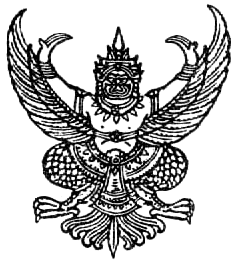 